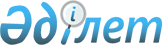 "Мұнайлы аудандық мәслихатының аппараты" мемлекеттік мекемесінің "Б" корпусы мемлекеттік әкімшілік қызметшілерінің қызметін жыл сайынғы бағалау әдістемесін бекіту туралы" 2015 жылғы 21 тамыздағы Мұнайлы аудандық мәслихатының №36/384 шешімінің күші жойылды деп тану туралыМаңғыстау облысы Мұнайлы аудандық мәслихатының 2016 жылғы 16 наурыздағы № 42/459 шешімі      РҚАО-ның ескертпесі.
Құжаттың мәтінінде түпнұсқаның пунктуациясы мен орфографиясы сақталған.

      "Нормативтік құқықтық актілер туралы" 1998 жылғы 24 наурыздағы Қазақстан Республикасының Заңына және Маңғыстау облысының әділет департаментінің 2016 жылғы 15 қаңтардағы № 10-11-125 хатына сәйкес, Мұнайлы аудандық мәслихаты ШЕШІМ ҚАБЫЛДАДЫ:

      1. "Мұнайлы аудандық мәслихатының аппараты" мемлекеттік мекемесінің "Б" корпусы мемлекеттік әкімшілік қызметшілерінің қызметін жыл сайынғы бағалау әдістемесін бекіту туралы" 2015 жылғы 21 тамыздағы Мұнайлы аудандық мәслихатының № 36/384 шешімінің (Нормативтік құқықтық актілерді мемлекеттік тіркеу тізілімінде №2836 болып тіркелген, "Әділет" ақпараттық-құқықтық жүйесінде 2015 жылғы 5 қазанда жарияланған) күші жойылды деп танылсын.

      2. Осы шешім қол қойылған күннен бастап қолданысқа енгізіледі және ресми жариялануы тиіс.


					© 2012. Қазақстан Республикасы Әділет министрлігінің «Қазақстан Республикасының Заңнама және құқықтық ақпарат институты» ШЖҚ РМК
				
      Сессия төрағасы

А.Укибаев

      Мәслихат хатшысының

      өкілеттігін уақытша жүзеге асырушы

Б.Курбанов
